Для доукомплектации и оперативной замены оборудования Киоска самостоятельной регистрации пассажиров.№1 Термопринтер для печати посадочных талонов KPM 302 Aero для Авиа индустрии в системе SITA CUTE, SITA DCS, ARINC MUSE.Термальный метод печати разрешение печати: 203 x 203 dpi Поддержка символов AEA Поддержка команд QSПоддержка системы регистрации пассажиров Amadeus Altea DCSАвтонож Печать баркода: EAN 13, Interleaved 2 of 5, Industrial 2 of 5, Code 39, Code 128 Печать двухмерного баркода: UPCA, UPCE, EAN13, EAN8, CODE 93, CODE128, Code 32ITF, CODABAR, code PDF417, QR Code, Aztec, DatamatrixСрок службы печатной головки: не менее 50 кмИнтерфейсы: USB, 25-pin serial, Ethernet, RS 232 Скорость печати: 110-200 мм/сек Электропитание: 194-254 VAC, 47-63 Hz Температура рабочей среды: от 0 до 50°C Наработка на отказ: не менее 360,000 часов Размеры не менее 200,24 мм (длина) x 129 мм (ширина) x 123 мм (высота) и не более 203,24 мм (длина) x 132 мм (ширина) x 126 мм (высота)Вес не более 3,5 кгБлок питания должен быть включен в комплект Указание модели, предоставление технической спецификации обязательно.№ 2 Картридер Hitachi V2BFРазмеры не более 89,1мм (ширина) x 48 мм (высота) x 143 мм (длина). Точные размеры необходимы для корректного размещения картридера в терминале для самостоятельной регистрации пассажиров. Вес: не более 500 гр. Тип привода: моторизованный Питание: 12VDC Пиковое потребление: 2.0А Температура работы: +5С до +50С Интерфейс: RS232 Скорость передачи данных: 1200, 2400, 4800, 9600, 19200, 38400 bps Читает карты с магнитной полосой (три дорожки) Читает / записывает контактные чиповые (IC) карты Механическая защитная шторка Применяется в банкоматах, информационных и платежных киосках, вендинг машинах Указание модели и предоставление технической спецификации обязательно№3 ТС Сканер паспортов 3М Kiosk Full Page Reader (CA000014287) UVПолностраничный сканер паспортов, для киосков CUSS компаний SITA и ArincРазмеры в пределах 205 (ширина) x 170 (длина) x 99 (высота) мм Технология считывания с помощью инфракрасных и ультрафиолетовых лучей LED технологияПорт USB 2.0 Дополнительно встроенный  2х портовый USB хабВозможность считывания 2D штрих-кода с мобильных телефонов Поддерживаемые стандарты SDK: I-CAO MRZ OCR; non-ICAO MRZ; 1D штрих-код; 2D  (Aztec, DataMatrix, PDF417, QR Code) штрих-код; поддержка ePassport для базовой системы доступаПоддержка опционально: RFID (13.56 MHz); защитное ламинированние ( Security Laminate imaging)Опции SDK: Расширенный контроль доступа; AssureTec™ аутентификация; MICROS®OPERA интерфейс; Видимая зона (visible zone); оптическое распознавание Asian OCR;Разрешение считывания: 3.1 megapixels, CMOS, RGB 24 bit, Питание 100-240VAC, частота 47-63ГцВес не более 1,7 кгУказание модели, предоставление технической спецификации обязательно.№4 Сенсорный экран, диагональ 17”Размер экрана: 17" Сенсорный экран, стекло Технология сенсорного экрана: ПСВ (поверхностно световые волны), мультитач Мультитач 10 - 32 касаний Прозрачность: 92% Температура работы: -25С до +40С Разрешение экрана: 32767 х 32767 Интерфейс и питание: USB Напряжение: 4.75 - 5.25V Потребление энергии: 1,5W Время отклика сенсорного экрана: 10-11мс Поддержка операционных систем: Win7, Win8, XP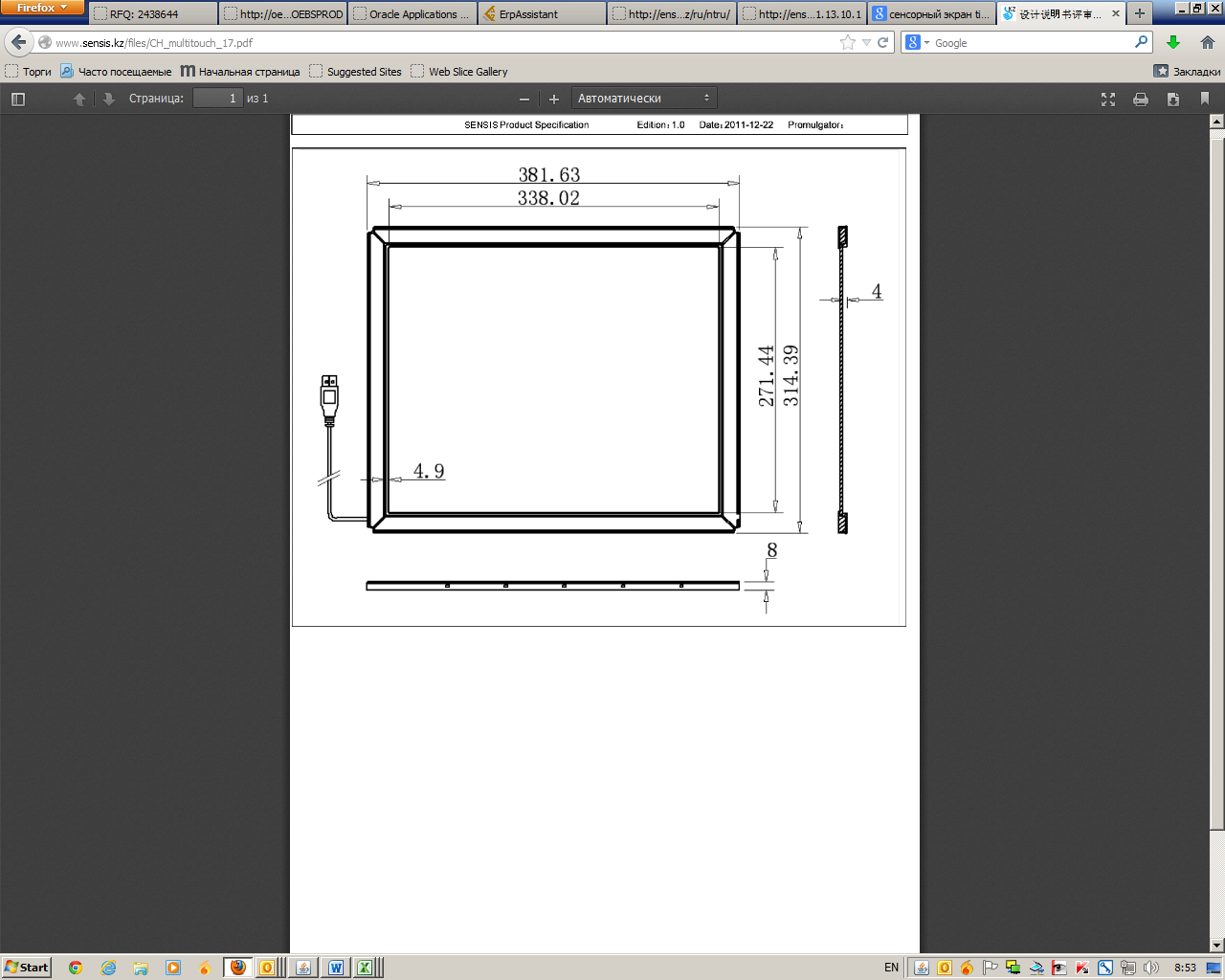 Указание модели и предоставление технической спецификации обязательно